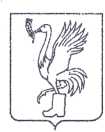 СОВЕТ ДЕПУТАТОВТАЛДОМСКОГО ГОРОДСКОГО ОКРУГА МОСКОВСКОЙ ОБЛАСТИ141900, г. Талдом, пл. К. Маркса, 12                                                          тел. 8-(49620)-6-35-61; т/ф 8-(49620)-3-33-29 Р Е Ш Е Н И Еот __25 июля____  2019 г.                                                            №  60┌                                                      ┐ О предоставлении помещения в безвозмездное пользование Отделу опеки и попечительства Министерства образования Московской области по Талдомскому городскому округу и городскому округа Дубна  В соответствии с Федеральным законом от 06 октября 2003 года № 131-ФЗ «Об общих принципах организации местного самоуправления в Российской Федерации», руководствуясь ст. 47 Устава Талдомского городского округа Московской области,                                                                                                                                                          рассмотрев обращение главы Талдомского городского округа Московской области В.Ю. Юдина от 15.07.2019 года № 1682, на основании обращения заведующего отделом опеки и попечительства Министерства образования Московской области по Талдомскому городскому округу и городскому округу Дубна № 754136-002 от 12.07.2019 года,  Совет депутатов Талдомского городского округа РЕШИЛ:1. Предоставить в безвозмездное пользование Отделу опеки и попечительства Министерства образования Московской области по Талдомскому городскому округу и городскому округа Дубна помещение по адресу: Московская область, г. Талдом,           ул. Красноармейская, д. 3, площадью 46.8 кв. м. с 01.09.2019 г. по 01.09.2022 г.2.   Настоящее решение вступает в силу с момента его принятия. 	3.  Контроль над исполнением настоящего решения возложить  на председателя Совета депутатов Талдомского городского округа  Московской области М.И. Аникеева.Председатель Совета депутатовТалдомского городского округа	М.И. АникеевГлава Талдомского городского округа                                                                                       В.Ю. Юдин